АДМИНИСТРАЦИЯ  ЕМЕЛЬЯНОВСКОГО  СЕЛЬСКОГО ПОСЕЛЕНИЯНИЖНЕГОРСКОГО  РАЙОНАРЕСПУБЛИКИ  КРЫМПОСТАНОВЛЕНИЕ03.05.2018 г.                               с.Емельяновка                                 № 70О выделении специальных мест для размещения печатныхагитационных материалов зарегистрированных кандидатови политических партий, участвующих в выборахна  территории  Емельяновского сельского поселенияНижнегорского района Республики Крым      В соответствии с частью 7 статьи 57 Закона Республики Крым  от 15 мая 2014 года № 3-ЗРК  «О выборах депутатов Государственного Совета Республики Крым», учитывая предложения Территориальной избирательной комиссии Нижнегорского района (исх.74 от 24.04.2018 г.)  администрация  Емельяновского сельского поселения                                              ПОСТАНОВЛЯЕТ:      1. Выделить специальные места для размещения печатных предвыборных агитационных материалов кандидатов  в период проведения избирательной компании «Дополнительные  выборы депутата Государственого Совета Республики Крым» на территории избирательного участка:  - на информационных досках по ул.Центральная,138а (возле магазина),  - по ул.Центральная,134,    - в районе магазина ЧП «Цымбал» ул.Центральная,178.     2.Размещение  информационных материалов избирательной комиссии и агитационных материалов   в установленных данным постановлением местах производится на равных условиях для всех кандидатов. Плата за размещение агитационных материалов в отведенных местах не взимается.      3.Печатные агитационные материалы могут вывешиваться (расклеиваться, размещаться) в помещениях, на зданиях, сооружениях и иных объектах (за исключением специальных мест) только с письменного согласия и на условиях собственников, владельцев указанных объектов.      4. Запрещается размещать предвыборные агитационные материалы на памятниках, обелисках, зданиях, сооружениях и в помещениях, имеющих историческую, культурную или архитектурную ценность. Запрещается вывешивать (расклеивать, размещать) любые предвыборные агитационные материалы в зданиях, в которых размещены избирательные комиссии, находятся помещения для голосования, и на расстоянии менее 50 метров от входа в них.      5. Контроль за исполнением настоящего постановления оставляю за собой.      6. Постановление вступает в силу со дня его официального опубликования (обнародования)  на доске объявлений в помещении Емельяновского сельского совета.Председатель Емельяновского сельского совета-глава администрации сельского поселения                                Л.Цапенко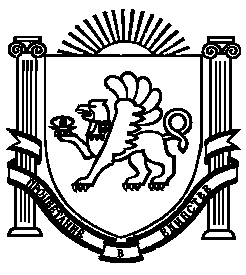 